CTE DUAL CREDIT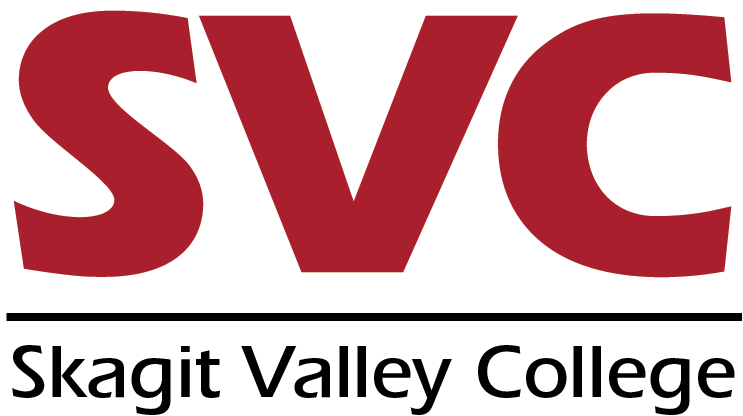 Course Content and Assessment Review FormHigh School __________________________________	Date_________________CTE Instructor ________________________________	SVC Faculty Liaison_________________High School Course Name ______________________ 	SVC Course Name _________________SECTION I: TO BE COMPLETED BY THE HIGH SCHOOL CTE INSTRUCTORPlease complete section I and return this form to dualcredit@skagit.edu with a copy of the updated course syllabus and a sample assessment tool. The SVC course learning outcomes are available via the “catalog course search” feature at https://www.mysvc.skagit.edu/cat_search2.asp. Assessment methods may include but are not limited to: written exam; research paper; project completion; demonstration; or oral presentation. SECTION 2: TO BE COMPLETED BY THE SVC FACULTY LIAISONSVC course learning outcomes are listed in the CTE course syllabus: Yes    No Pre-requisites and content are equivalent with the SVC course: Yes    No Assessment methods and grading policies are equivalent in determining student achievement of SVC learning outcomes and core competencies: Yes    No Course articulation recommendation: Approve               Approve with the following revisions:        Not approved due to the following:Faculty Liaison Signature: __________________________________________   	Date:____________Dean Approval: Yes    No   Comments: 	Dean Signature: __________________________________________________   	Date:____________Sample Submissions for Section 1:BUS 112AT 101SVC Course Outline Learning OutcomeAssessment MethodCourse Learning Outcome Assessment Method   Analyse consumer spending and savings patterns.   Written Exam   Increase income   Written Exam   Protect Assets   Written Exam   Invest properly   Written Exam, FBLA Stock Market Game   Reduce taxes   Written Exam, Complete 1040 EZ   Plan for retirement and estate transfer   Written Exam, project impact of mortgage on retirement Course Outline Learning Outcome Assessment Method Understand and apply safety practices while working in an industrial shop.   Written exam, demonstration, oral presentation  with Syllabus and tool use.  Perform basic maintenance on a variety of shop equipment   Tool and equipment safety checks Safely use power and hand tools   Written exam; research paper and handout Correctly identify and measure metric and standard hardware   Written tool identification demonstration handout with a written exam.  Perform a basic vehicle safety inspection   Written Preventive Maintenance  form designed for project completion   Perform basic vehicle maintenance including oil changes, tire rotation, and fluid and filter inspection   Research paper, shop lab check off project completion sheet  Access and navigate electronic repair information   Oral presentation, computer project completion with Prodemand software 